基隆市深美國小足球週五社團 招生簡章一、教學宗旨：(1)讓學童接觸足球、喜愛足球。(2)讓學童（家長）感受到足球對學童身心發展的重要性及影響力。(3)讓學童有機會學習正確的足球觀念與技術，進而促進體適能與心識發展。(4)讓學童有規劃性地進行大肌肉與協調性運動。(5)持續推廣基隆市基層足球運動風氣。二、授課單位：鳳凰城足球俱樂部教練 (FB粉絲專業關鍵字可搜尋”鳳凰城”)    任何疑問歡迎洽詢羅生麟總教練 0982-543-084  Line ID：forestms三、招生對象：深美國小4至6年級學童，男女不拘。    分齡授課。每堂課時間約90分鐘，滿12人(含)以上即開課，每週上課前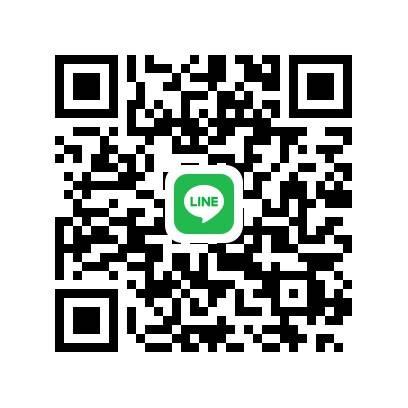     於LINE群組通知確認。四、授課場地：深美國小戶外籃球場。五、開課對象及日期：    小學4至6年級生：每週五下午4:00~5:30    (9/15、9/22、10/6、10/20、10/27、11/3、11/10、    、11/17、12/1、12/8、12/15、12/22、12/29共13堂)，報名至112年9    月8日(五)截止。六、報名費用及注意事項：  (1)每堂課180元整*13堂，實收學費2,300元/人；親兄弟姊妹同時報名則享     8折優惠。如須購買球衣或護膝，報名時另向教練加購。
  (2)繳費方式：欲報名者請先加教練的line好友，確定開課將通知匯款繳費。  (3)請假處理：如因故須請假者，務請家長提早於群組留言請假，並酌收50元     場地費/堂(剩餘金額於學期結束退費)。七、注意事項：    (1)患有先天性、傳染性疾病，或重大疾病不適宜激烈運動者，請勿報名。    (2)學童上課需穿著運動服、運動鞋，自備水壺及毛巾，教具由足球教練準       備。    (3)請假者須提早兩天於群組或私訊告知。    (4)如因疫情、颱風等不可抗力因素停課，擇期補課或全額退費。八、課程內容：(1)透過綜合性活動，如有球或無球遊戲、各種跑動、動態協調與平衡練習(2)比賽、技術與協調性練習反覆輪流進行(3)協調性提升的好處：A.加快身體執行動作B.反射性反應C.發揮最大潛能D.提升身體自衛保護素質，減少受傷E.有助基本動作、技術的吸收學習(4)透過引導式發現學習，讓孩子學會自我判斷、思考(5)技術性的教學教練都會親自示範，使孩子容易學習深美國小足球課後社團  授課配置(每堂約90分鐘)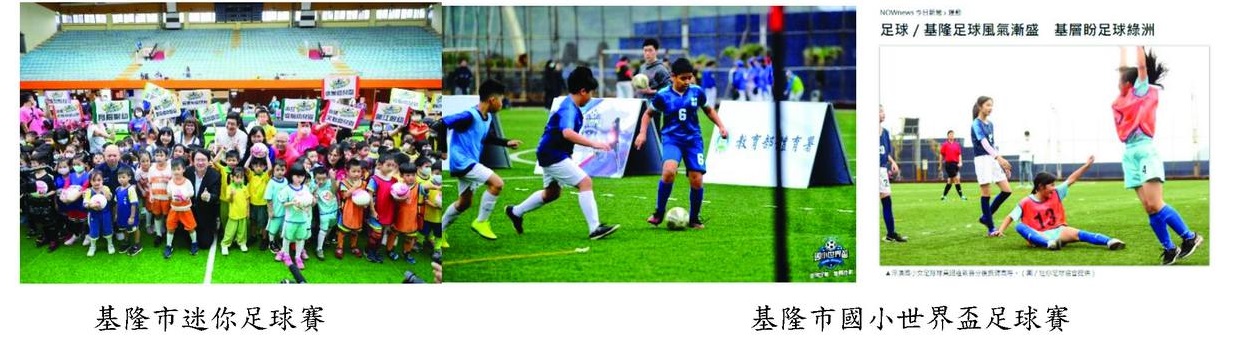 經過社團訓練後，預計報名參加教育部體育署國小世界盃/迷你足球賽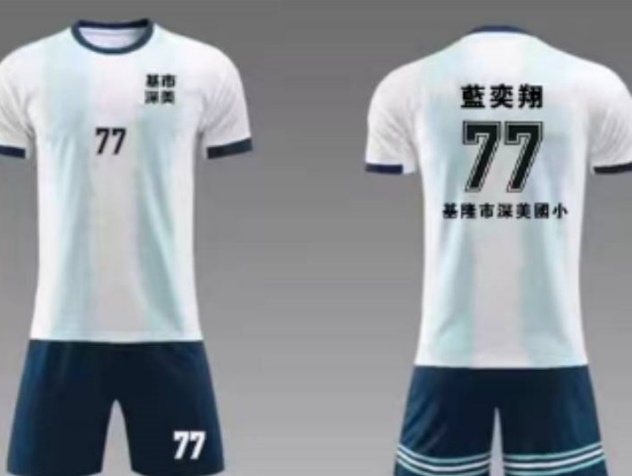 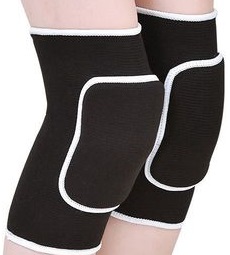   深美國小足球社服-900元/套(含長襪及護脛)        護膝(1對200元)  全套優惠價1,000元整(舊生無須訂購)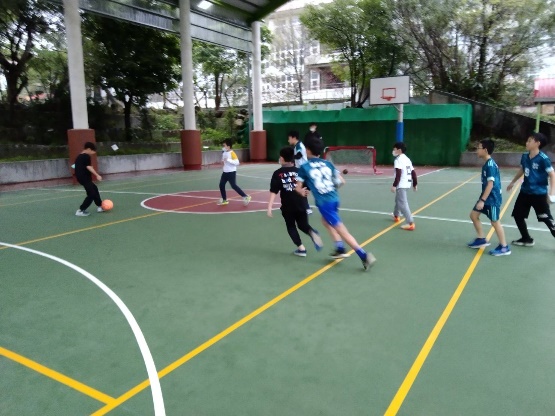 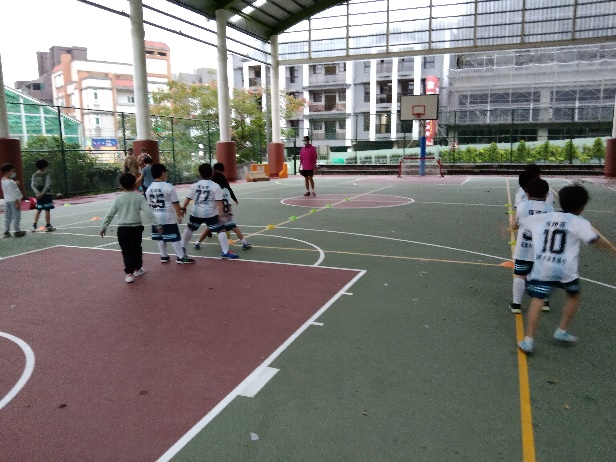 熱身協調性/速度-基本技術–小型比賽協調性/速度-基本技術–小型比賽協調性/速度-基本技術–小型比賽緩和運動開始協調性/球感練習基本技術及趣味遊戲小型比賽收操/討論10分鐘15分鐘25分鐘35分鐘5分鐘